Publicado en Centro Comercial TresAguas, Alcorcón. el 10/10/2014 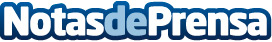 El universo de Invizimals™ llega a TresAguasRealidad Aumentada, juegos interactivos y meet and greet con Tigershark
Datos de contacto:Andrés Luis del Val BarrosDirector de Comunicación607 39 71 72Nota de prensa publicada en: https://www.notasdeprensa.es/el-universo-de-invizimals-llega-a-tresaguas Categorias: Imágen y sonido Juegos Madrid Entretenimiento Eventos Ocio para niños Dispositivos móviles http://www.notasdeprensa.es